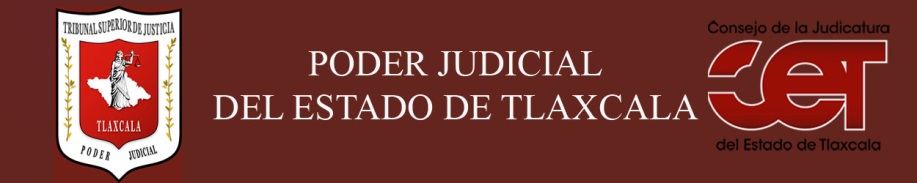 Formato público de Curriculum VitaeI.- DATOS GENERALES:I.- DATOS GENERALES:Nombre:MARIO FRANZ SUBIETA ZECUACargo en el Poder Judicial: SECRETARIO TÉCNICOÁrea de Adscripción: CONTRALORÍA DEL PODER JUDICIAL DEL ESTADOFecha de Nacimiento: (cuando se requiera para ejercer el cargo) 26/04/1986II.- PREPARACIÓN ACADÉMICA: II.- PREPARACIÓN ACADÉMICA: Último grado de estudios:MAESTRÍA EN ADMINISTRACIÓN DE ORGANIZACIONESInstitución:UNIVERSIDAD AUTÓNOMA DE TLAXCALAPeriodo:JUNIO 2008 – JUNIO 2010Documento: TÍTULO PROFESIONALTítulo Profesional: Cédula: 7174058Estudios Profesionales:LICENCIATURA EN ADMINISTRACIÓNInstitución: UNIVERSIDAD AUTÓNOMA DE TLAXCALAPeriodo: AGOSTO 2004 – JUNIO 2008Documento: Cédula: 5742756III.- EXPERIENCIA LABORAL: a)  tres últimos empleosIII.- EXPERIENCIA LABORAL: a)  tres últimos empleosIII.- EXPERIENCIA LABORAL: a)  tres últimos empleos1Periodo (día/mes/año) a (día/mes/año):01/10/2011Nombre de la Empresa:Nombre de la Empresa:SEGOB TLAXCALA - CORESEJUTLAXCargo o puesto desempeñado:Cargo o puesto desempeñado:JEFE DE DEPARTAMENTOCampo de Experiencia:  Campo de Experiencia:  ADMINISTRACIÓN PÚBLICA ESTATAL2Periodo (día/mes/año) a (día/mes/año):01/07/2008Nombre de la Empresa:Nombre de la Empresa:COMITÉ DE PLANEACIÓN PARA EL DESARROLLO DEL ESTADO DE TLAXCALACargo o puesto desempeñado:Cargo o puesto desempeñado:ENCARGADO DE LA SECRETARÍA TÉCNICACampo de Experiencia:  Campo de Experiencia:  ADMINISTRACIÓN PÚBLICA ESTATAL3Periodo (día/mes/año) a (día/mes/año):Nombre de la Empresa:Nombre de la Empresa:Cargo o puesto desempeñado:Cargo o puesto desempeñado:Campo de Experiencia:  Campo de Experiencia:  IV.- EXPERIENCIA LABORAL: b)Últimos cargos en el Poder Judicial:IV.- EXPERIENCIA LABORAL: b)Últimos cargos en el Poder Judicial:IV.- EXPERIENCIA LABORAL: b)Últimos cargos en el Poder Judicial:Área de adscripciónPeriodo 1CONTRALORÍA DEL PODER JUDICIAL02 ENERO 2015  A LA FECHA2SECRETARÍA TÉCNICA DEL CONSEJO DE LA JUDICATURA 01/06/2012 AL 31/12/20153V.- INFORMACION COMPLEMENTARIA:Últimos cursos y/o conferencias y/o capacitaciones y/o diplomados, etc. (de al menos cinco cursos)V.- INFORMACION COMPLEMENTARIA:Últimos cursos y/o conferencias y/o capacitaciones y/o diplomados, etc. (de al menos cinco cursos)V.- INFORMACION COMPLEMENTARIA:Últimos cursos y/o conferencias y/o capacitaciones y/o diplomados, etc. (de al menos cinco cursos)V.- INFORMACION COMPLEMENTARIA:Últimos cursos y/o conferencias y/o capacitaciones y/o diplomados, etc. (de al menos cinco cursos)Nombre del PonenteInstitución que impartióFecha o periodo1ULISES ALCANTARA PEREZOFS TLAXCALA19 ABRIL 20162ROSA AURORA CARILLO SANCHEZHUMAN ROOTS DE MEXICO05 – 06 JUNIO 2016345VI.- Sanciones Administrativas Definitivas (dos ejercicios anteriores a la fecha):VI.- Sanciones Administrativas Definitivas (dos ejercicios anteriores a la fecha):VI.- Sanciones Administrativas Definitivas (dos ejercicios anteriores a la fecha):VI.- Sanciones Administrativas Definitivas (dos ejercicios anteriores a la fecha):SiNoEjercicioNota: Las sanciones definitivas se encuentran especificadas en la fracción  XVIII del artículo 63 de la Ley de Transparencia y Acceso a la Información Pública del Estado, publicadas en el sitio web oficial del Poder Judicial, en la sección de Transparencia.XVII.- Fecha de actualización de la información proporcionada:VII.- Fecha de actualización de la información proporcionada:Santa Anita Huiloac, Apizaco, Tlaxcala, a 11 de abril de  2018.Santa Anita Huiloac, Apizaco, Tlaxcala, a 11 de abril de  2018.